29-a ediție a expoziției internaționale de echipamente și tehnologii pentru producerea vinului și băuturilor spirtoase SIMEIFiera Milano Rho, 15 -18 noiembrie 2022SIMEI General Secretariat - Via San Vittore al Teatro, 3 - 20123 Milan, Italy Tel. +39 02 72222825/26/28 - Fax +39 02 866575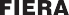 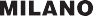 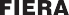 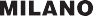 www.simei.it - info@simei.itUnione Italiana Vini soc. coop. taxpayer identification or VAT No: IT 00868400151Compania ......................................................................................................................................................................................................Adresa  .................................................................................................................................... Oraș .........................................................Cod poștal MD-.................... Țara Republica MoldovaMob. +373 ..................................................................................... Tel/Fax +373....................................................................................E-mail ................................................................................................... Web ..............................................................................................IDNO (cod fiscal). ......................................... Reprezentant legal ..............................................................................Participant detaliiNume ....................................................................................................... Prenume .......................................................................Tel. ............................................................................................... Mobile ....................................................................................................E-mail ...........................................................................................................................................................................................................Funcția în cadrul companiei (de bifat sau subliniat)ProprietarDirectorManager generalOenologistAgronomManager achizițiiAltele, de specificat.......................................................................................................................................................................................................Altele	de specificat: ...............................................................Ați mai vizitat expoziția SIMEI?da		nuCîte expoziții din acest domeniu vizitați în fiecare an – locale și internaționale?	0		1		2/4		peste 5       Ați vizitatVinitech (Franța)		Enomaq (Spainia)		Sitevi (Franța)		drinktec (Germania)Domeniul de interes în cadrul expoziției:Materie primă, chimicale și bio-Echipamente de producere și tehnologii de procesare (transportatoare, omogenizatoare, concasoare, prelevare de probe,  prese…)Recipiente de fermentare și maturare(cisterne, butoaie, baricuri…)Filtre și instalații de filtrareÎmbuteliere și trunare(clătitoare, uscătoare, dozatoare, echipamente de sterilizare..)Echipamente de etanșare(dozatoare de capsule, echipamente de capsulare, dopuri de plută...)Echipamente de control, măsurare, monitorizareAmbalaj(sticlă, bag in box…)PET Echipament și produse de măsurare(termometre, echipament laborator...)Echipament și produse pentru spălarePentru închidere(capsule, plută, dopuri sentetice, capace metaliec cu șurub, capace/dopuri din plastic…)Etichetare și printare(etichete, etichetatoare, codificatoare și marcatoare…)Ambalare și transportEchipamente și produse transversale:(pompe; valve, fitinguri pentru țevi, vopsea pentru podea și pereți, consumabile pentru vinării, panouri de control; motoare, motoare an grenate și compresoare; benzi transportatoare, lanțuri...)Servicii(business softwares, design vinării, procesare deșeuri, reciclare)page 129th International Enological and Bottling Equipment ExhibitionInformație despre CompanieNumăr de angajați	<10		11-50		51-100		>101Cifra medie de afaceri pentru ultimii 3 ani (inclusiv exporturi) EURO	Cifra medie de export pentru ultimii 3 ani EUROPînă la 775.000775.000  - 1.550.0001.550.000 - 2.580.0002.580.000 - 5.160.0005.160.000 - 7.740.0007.740.000 - 10.500.00010.500.000 - 15.480.00015.480.000 - 20.000.00020.000.000 - 50.000.00050.000.000 - 100.000.000peste 100.000.000Pînă la 775.000775.000 - 1.550.0001.550.000 - 2.580.0002.580.000 - 5.160.0005.160.000 - 7.740.0007.740.000 - 10.500.00010.500.000 - 15.480.00015.480.000 - 20.000.00020.000.000 -  50.000.00050.000.000 - 100.000.000peste 100.000.000Cantitatea medie în ultimii 3 aniPînă la 10.000 hectolitri10.000 - 25.000 hectolitri25.000 - 50.000 hectolitri50.000 - 100.000 hectolitripeste 100.000 hectolitriCifra de achiziții 2020-2021€ 250.000 - 500.000€ 500.000 - 1.000.000€ 1.000.000 - 5.000.000€ 5.000.000 - 10.000.000€ 10.000.000 - 20.000.000> € 20.000.000Domeniul de activitate al companiei- Cultivarea măslinelor- Viticultor- Vinicultor- Cooperativă de producător de vinuri    - Comerciant- Concesionar- Reprezentant- Îmbuteliator- ProducătorSectorul de activitate al companiei- Oțet- Apă- Băuturi- Bere - Băuturi energizante- -  Echipamente și/sau produse pentru fabricarea băuturilor- Echipamente și/sau produse pentru enologie- Echipamente și/sau produse pentru viticultură- Ulei- Olive- Cidru- Băuturi non-alcoolice- Spumante- Suc - Băuturi spirtoase- VinLa formular se anexează copia pașaportului participantului la vizita de afaceri.Formularul de participare Misiunea Cumpărătorului în Italia, vor fi acceptate până pe data de 2 august 2022 inclusiv. Formularele completate pot fi expediate prin e-mail: inga.leontean@chamber.md. Pentru mai multe informații, contactați Direcția Relații Internaționale a CCI a R.M. Persoană de contact: Inga Leontean – tel : 022 222626.page 2Aveți dreptul de a adopta decizii? 	danuLimbi străine vorbiteItaliana? Engleza? Alte limbi vorbitedadaFrancezanunuGermana		Spaniola		Rusa